Evelyn			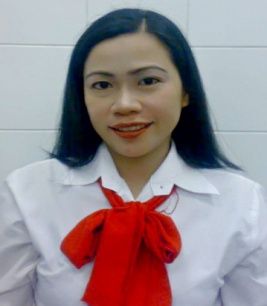 C/o-Mobile no#. +9715043718643E-mail add: evelyn.39434@2freemail.com Position Applied:  Waitress/Hostess/Cashier/Room attendant/Sales promoter/Food service/ Service Crew/Assist. Diet.Tech./etc.Objective:To be part of an institution where I can make significant contributions while further developing my knowledge and skillEmployment Record:Company                      :          Savy Hospitality W.L.L/ Doha QatarPosition                         :          Waitress/ Fine Dining RestaurantInclusive Dates             :         December 02, 2013 to January 29, 2017Duties and ResponsibilitiesPrepare mis n pla for restaurant openingGreet the customers politely as they enter the restaurantShow customers to their tables, introduce self to customers. Present menus to quest and up sell food and beverage items through the meal.Monitor customer’s needs and promptly handle request.Employment Record:Company                      :          Renaissance Facilities Management, Tawam Hospital AL-ain UAE.Position                         :          Waitress/Diet Tech.Inclusive Dates             :         March 16, 2011 up to Oct. 04, 2012Employment RecordCompany                         :          SMS Catering, King Fahad National Guard Hospital Riyadh, KSA Position                           :          Diet Technician/food attendant  Inclusive Dates               :         August 2006 – August 2009.Duties and Responsibilities:Preparing nourishment supplements and wards deliveries.Preparing foods for the patients according to their given diets,Assists the Dietician in preparation of mixing tube feeding formulas.Assists the Dietician when check it to the diet from tray line is ongoing.Employment Record Company	        :		Godiva Inc. Makati City/Philippines Position	        :		Skin Consultant/Sales promoter Inclusive Dates       :		June 2001-2005Duties and ResponsibilitiesPreparing daily inventorySelling beauty productsGiving right products according to their skin type to the customersMaintain the cleanliness of the items/product and the area. Employment Record Company	      :		Golden Pavillion Restaurant Position	      :		Food Attendant Inclusive Dates     :		April-Oct. 2005Duties and ResponsibilitiesTABLE SKIRTING	:	Placing table cloth and other accessoriesTABLE SETTING	: 	Placing forks, knives, spoon or Chopsticks, etc.SERVING THE CUSTOMERS/VISITORS/Guest  and assuring that all they Ordered were Served all.Employment Record Company	   :	Iseya Hotel Manila. Position	   :	Chambermaid Inclusive Dates:	February 2000-2001Duties and Responsibilities:Responsible for maintaining accurate the items like bed sheets cover, pillow case, towel etc.Inventories and rotating/checking stock items.Inventory of the items.Monitor the cleanliness of each room.Clerical tasks such as ordering supplies, answering the phone and keeping records.Serving the guest assuring that all they ordered were assisting /served well.TRAINING ATTENDED:	Particulars	 :  	Integrated Training in Hotel and Restaurant Services Provider CourseDuration	 : 	 April04, 2005Conducted by   : 	 Inter-Seas Maritime Management Services Position            :             Food Attendant ON THE JOB TRAINING:New Hong Kong GOLDEN PABILLION RESTAURANTEdsa Heritage Hotel Manila.April-Oct.  2005. Phil-Asia Technical Consultant and General Services, Inc.Sta. Ana Metro Manila.June 2006Educational AttainmentTertiary	:		St. Peter College, Iligan CityCourse/Vocational	:		Computer ScienceYear attend	:		1995-1997Secondary	:		ILigan City National High SchoolYear attend	:		1990-1994Elementary	:		South II Central SchoolYear Attended	:		1984- 1990Personal ProfileGender                                        : 	FemaleCivil Status		:	SingleAge		:	39 yrs. OldNationality		: 	FilipinoReligion		:	Roman CatholicHeight		: 	5’2”Weight		:	120 lbs.Birthdate		: 	August 08, 1977